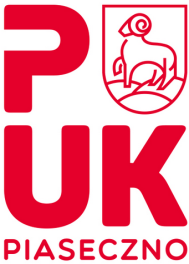 Nr sprawy:	17/2023Tryb postępowania:	Przetarg nieograniczonyPrzedmiot:	Dostawa przez okres 18 miesięcy kolorowych worków na
3 frakcje odpadów komunalnychZamawiający:	Przedsiębiorstwo Usług Komunalnych Piaseczno Sp. z o.o.
z siedzibą: 05-500 Piaseczno, ul. Techniczna 6, wpisana
do Rejestru Przedsiębiorców Krajowego Rejestru
Sądowego pod nr KRS: 0000122596, NIP: 1230878675, REGON: 016161080WYJAŚNIENIA  SPECYFIKACJIWARUNKÓW  ZAMÓWIENIA  NR  2W związku z postępowaniem o udzielenie zamówienia pn. „Dostawa przez okres
18 miesięcy kolorowych worków na 3 frakcje odpadów komunalnych” prowadzonym przez Zamawiającego - PUK Piaseczno Sp. z o.o. w trybie przetargu nieograniczonego
(nr sprawy: 17/2023) oraz otrzymanym zapytanie, dotyczącymi Specyfikacji Warunków Zamówienia o treści:„Wykonawca obowiązany będzie w terminie 7 dni kalendarzowych licząc od dnia podpisania umowy przedstawić Zamawiającemu do akceptacji projekt naniesienia wszystkich oznaczeń
i loga Zamawiającego, który będzie obejmować planowane stałe centralne rozmieszczenie (pozycję) ww. elementów na powierzchni worka, co dotyczy wszystkich rodzajów zamawianych worków. Jednak standardową metodą stosowaną przy produkcji tego typu worków jest nadruk potokowy, co oznacza to że nadruk wykonywany jest jedno lub dwukrotnie na każdym worku, na jego zmiennej wysokości w zależności od raportu drukarki. Na każdym worku jest wówczas co najmniej jeden pełny nadruk (treść zgodna z wymogami zamawiającego), ale jest on na różnych wysokościach poszczególnych worków (dla przykładu przy raporcie 50 cm., pełen nadruk jest co każde 50 cm. folii, przy worku o długości 105 cm.
na pierwszym worku powstaną 2 pełne nadruki oraz 5 cm z 3 nadruku. Na następnym worku będzie natomiast 45 cm. poprzedniego nadruku, 1 pełen nadruk i 10 cm. kolejnego nadruku,
i tak dalej z przesunięciem o 5 cm. Czy dla wykonania nadruków na workach zamawiający dopuszcza takie rozwiązanie? Nadruk centryczny - zawsze w tym samym miejscu jest możliwy do wykonania, ale jest droższy i w znaczny sposób ograniczy ilość potencjalnych wykonawców, ograniczając tym samym konkurencyjność przedstawianych ofert dla zamawiającego”;Zamawiający wyjaśnia co następuje:Warunek centralnego rozmieszczenia nadruku dotyczy ustawienia pomiędzy dłuższymi krawędziami worka. Jednocześnie Zamawiający dopuszcza powtarzający się nadruk
na jednym worku od góry do dołu (tzw. nadruk „potokowy”), z zastrzeżeniem,
iż na każdym worku znajdzie się co najmniej jeden ciągły, pełen i kompletny (nieprzerwany) nadruk zawierający wszystkie elementy graficzne takie jak loga, dodatkowe oznaczenia,
oraz treści i informacje wymagane przez Zamawiającego.Dlatego Zamawiający utrzymuje w mocy, po ich odpowiednim doprecyzowaniu, postanowienia Specyfikacji Warunków Zamówienia oraz Projektowanych Postanowień Umowy zgodnie z którymi: „[…] wykonawca obowiązany będzie w terminie 7 dni kalendarzowych licząc od dnia podpisania umowy przedstawić Zamawiającemu do akceptacji projekt naniesienia wszystkich oznaczeń i loga Zamawiającego, który będzie obejmować
planowane stałe centralne (licząc od lewej do prawej krawędzi worka) rozmieszczenie (pozycję) ww. elementów na powierzchni worka, z zastrzeżeniem, iż w przypadku zastosowania przez wykonawcę powtarzającego się nadruku na jednym worku od góry
do dołu (tzw. nadruku „potokowego”), wykonawca obowiązany jest dokonać takiego rozplanowania nadruku i odstępów pomiędzy kolejnymi nadrukami, aby na każdym
worku znajdował się co najmniej jeden ciągły, pełen i kompletny (nieprzerwany) nadruk zawierający wszystkie elementy graficzne takie jak loga, dodatkowe oznaczenia,
oraz treści i informacje wymagane przez Zamawiającego.”.Piaseczno, 9 lutego 2024 r._____________________________________Grzegorz TkaczykPrezes Zarządu PUK Piaseczno Sp. z o.o.